Anna Ewertprof. UAM dr hab.Faculty of EnglishDepartment of Applied English Linguistics and Language Teaching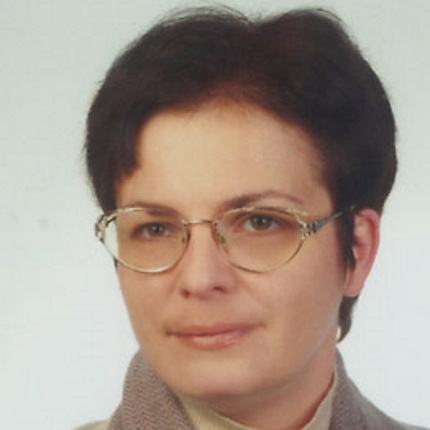 Representative publications: Ewert A. 2016. “Space, motion and thinking for language.” In: Cook, Vivian; Li Wei (eds.)  The Cambridge Handbook of Linguistic Multi-Competence. Cambridge: Cambridge University Press, 376-402.Tomczak E, Ewert A. 2015. Real and fictive motion processing in Polish L2 users of English and monolinguals: Evidence for different conceptual representations. Modern Language Journal 99(S1): 49-65.Ewert A, Czechowska N. 2011. “Perception of motion by Polish-English bilinguals.” In: Cook, V.; Bassetti, B. (eds.)  Language and Bilingual Cognition. New York/Hove: Psychology Press, 287-314.Areas of interest:bilingualism, language and cognition; crosslinguistic differences in linguistic categorization and conceptual categories; cognitive processing in bilingualsMore information:http://wa.amu.edu.pl/wa/ewert_anna